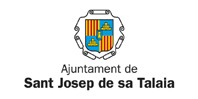 ANEXO IVMODELO DE OFERTA ECONÓMICA(A INCLUIR EN EL SOBRE Nº2)D/Dª……..……………………………………………………………………………...….. (nombre y apellidos), con DNI ……..………………., con domicilio a efectos de notificaciones en (calle/plaza)……………………………………………………….………............	número.............,	población......................………………………………….., CP.…………., teléfono………………..…, fax……………………, en nombre propio o en representación de la persona física/jurídica …....……………………...………………………...…...………….…………......... con	NIF………………………….	y	con	domicilio	en	(calle/plaza)……………………..………………………………………………………………… número…........................, población ……………………..................…………………………,CP.…………….. y teléfono………………..…, en calidad de ………..………………,enterado de la convocatoria de procedimiento abierto que efectúa el Ayuntamiento de Sant Josep de sa Talaia para el otorgamiento de la LAS AUTORIZACIONES DE EXPLOTACIÓN DE INSTALACIONES DE TEMPORADA DE PLAYAS DEL TÉRMINO MUNICIPAL DE SANT JOSEP DE SA TALAIA 2018-2021, del Pliego de condiciones y sus anexos, asimismo de la legislación aplicable a la citada contratación, cuyo contenido declara conocer y aceptando íntegramente el contenido de los mismos, por medio de la presente, libremente se compromete a la cumplir las condiciones de la autorización y realiza la siguiente PROPUESTA ECONÓMICA PARA EL LOTE Nº……… (Indique el número del lote al que presenta la oferta)CANON ANUAL DE ………….………………………………………...(en números) ……………………………………………………...…………………………(en letras) (OFERTA AL ALZA SOBRE EL MÍNIMO DE LICITACIÓN DEL LOTE AL QUE LICITA, IMPUESTOS EXCLUIDOS)………………, …….. de ………………………….. de …………(Lugar, fecha y firma del licitador)En el importe ofertado se consideran excluidos todos los tributos, tasas y cánones de cualquier índole que sean de aplicación, así como cualquier otro gasto contemplado en el pliego de condiciones que rige el contrato, que serán a cargo del licitador.Serán rechazadas las proposiciones que no observen este modelo o aparezcan con tachaduras o enmiendas.ANEXO IV. PROPUESTA ECONÓMICA	|	